Reception Weekly Plan 15.6.20Reception Weekly Plan 15.6.20Reception Weekly Plan 15.6.20Reception Weekly Plan 15.6.20Reception Weekly Plan 15.6.20Reception Weekly Plan 15.6.20Everyday your child must;Everyday your child must;Everyday your child must;Everyday your child must;Everyday your child must;Everyday your child must;Daily work out:Cosmic Yoga – Norris the Baby Seahorsehttps://www.youtube.com/watch?v=iFuobePKER8P.E. with JoeDaily work out:Cosmic Yoga – Norris the Baby Seahorsehttps://www.youtube.com/watch?v=iFuobePKER8P.E. with Joe Practice their;Write my namePractise saying the letter names and sounds using the sound mat, “the name is…the sound is…”Practise saying the non- decodable words on the sound mat. Count from 0-20 then from 20-0.Practise handwriting one letter in your book.10 minutes of reading.Listen to a story.Sing the rhyme:Sing and listen to the rhyme every day. Row, Row, Row Your Boathttps://www.youtube.com/watch?v=K2lMJsfoEMwSing the rhyme:Sing and listen to the rhyme every day. Row, Row, Row Your Boathttps://www.youtube.com/watch?v=K2lMJsfoEMwDiscuss the Weather Discuss the weather and record on a daily weather chart- what is the temperature? Do we have to take any measures against the weather? (Sun lotion and a hat). 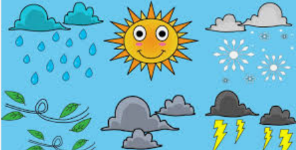 Phonics/  MathsPhonics/  MathsPhonics/  MathsPower of Reading and TopicPower of Reading and TopicMondayToday is a phonics dayPhonics day 1 - MondayWatch the video https://www.youtube.com/watch?v=uyee7EKTdo4Ask your child to read and write the words on their whiteboard. As an extra challenge, write a simple sentence using one or more of the words.Complete the pages 4 and 5 in your new phonics book.Phonics follow-up activities will be available on your child’s Education City account and must be completed.DfE daily phonics are showing live on YouTube at 10am. https://www.youtube.com/channel/UCP_FbjYUP_UtldV2K_-niWwToday is a phonics dayPhonics day 1 - MondayWatch the video https://www.youtube.com/watch?v=uyee7EKTdo4Ask your child to read and write the words on their whiteboard. As an extra challenge, write a simple sentence using one or more of the words.Complete the pages 4 and 5 in your new phonics book.Phonics follow-up activities will be available on your child’s Education City account and must be completed.DfE daily phonics are showing live on YouTube at 10am. https://www.youtube.com/channel/UCP_FbjYUP_UtldV2K_-niWwToday is a phonics dayPhonics day 1 - MondayWatch the video https://www.youtube.com/watch?v=uyee7EKTdo4Ask your child to read and write the words on their whiteboard. As an extra challenge, write a simple sentence using one or more of the words.Complete the pages 4 and 5 in your new phonics book.Phonics follow-up activities will be available on your child’s Education City account and must be completed.DfE daily phonics are showing live on YouTube at 10am. https://www.youtube.com/channel/UCP_FbjYUP_UtldV2K_-niWwDiscuss how Billy asks for his bucket using “Please can I have...”. Talk about how this is a good way to ask for a present and demonstrates good manners. What is the difference between saying “Please can I have...” and “I want”? This week’s English writing challenge is to discuss and write what would be in your bucket and why?Discuss how Billy asks for his bucket using “Please can I have...”. Talk about how this is a good way to ask for a present and demonstrates good manners. What is the difference between saying “Please can I have...” and “I want”? This week’s English writing challenge is to discuss and write what would be in your bucket and why?Creative ActivityLook at the images of rock pools. Can the children name the different features? Research rock pool features and scientific vocabulary used for those features. Using your paints or coloured pencils, draw and label a rock pool.This activity only needs to be done once over the week. 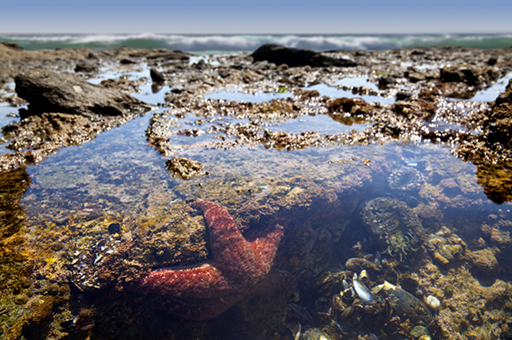 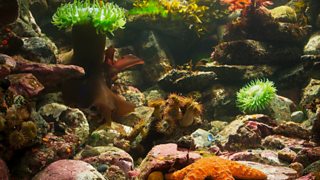 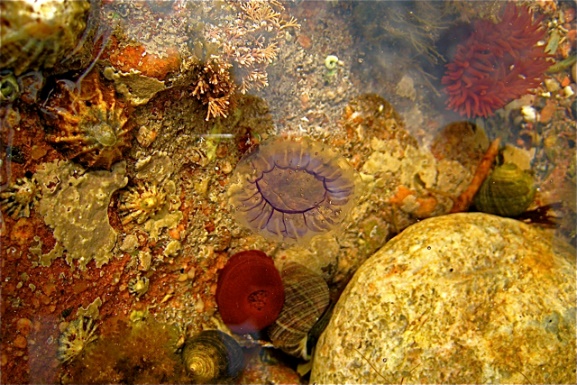 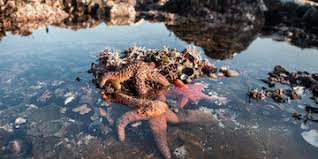 Play- dough challengeCan you use your playdough to make a starfish?This activity only needs to be done once over the week. Creative ActivityLook at the images of rock pools. Can the children name the different features? Research rock pool features and scientific vocabulary used for those features. Using your paints or coloured pencils, draw and label a rock pool.This activity only needs to be done once over the week. Play- dough challengeCan you use your playdough to make a starfish?This activity only needs to be done once over the week. Creative ActivityLook at the images of rock pools. Can the children name the different features? Research rock pool features and scientific vocabulary used for those features. Using your paints or coloured pencils, draw and label a rock pool.This activity only needs to be done once over the week. Play- dough challengeCan you use your playdough to make a starfish?This activity only needs to be done once over the week. Creative ActivityLook at the images of rock pools. Can the children name the different features? Research rock pool features and scientific vocabulary used for those features. Using your paints or coloured pencils, draw and label a rock pool.This activity only needs to be done once over the week. Play- dough challengeCan you use your playdough to make a starfish?This activity only needs to be done once over the week. Creative ActivityLook at the images of rock pools. Can the children name the different features? Research rock pool features and scientific vocabulary used for those features. Using your paints or coloured pencils, draw and label a rock pool.This activity only needs to be done once over the week. Play- dough challengeCan you use your playdough to make a starfish?This activity only needs to be done once over the week. Creative ActivityLook at the images of rock pools. Can the children name the different features? Research rock pool features and scientific vocabulary used for those features. Using your paints or coloured pencils, draw and label a rock pool.This activity only needs to be done once over the week. Play- dough challengeCan you use your playdough to make a starfish?This activity only needs to be done once over the week. TuesdayToday is a maths day Maths day 1 – Tuesday - PatternNumberBlocks Pattern Palace https://www.youtube.com/watch?v=bT7282PUKnY 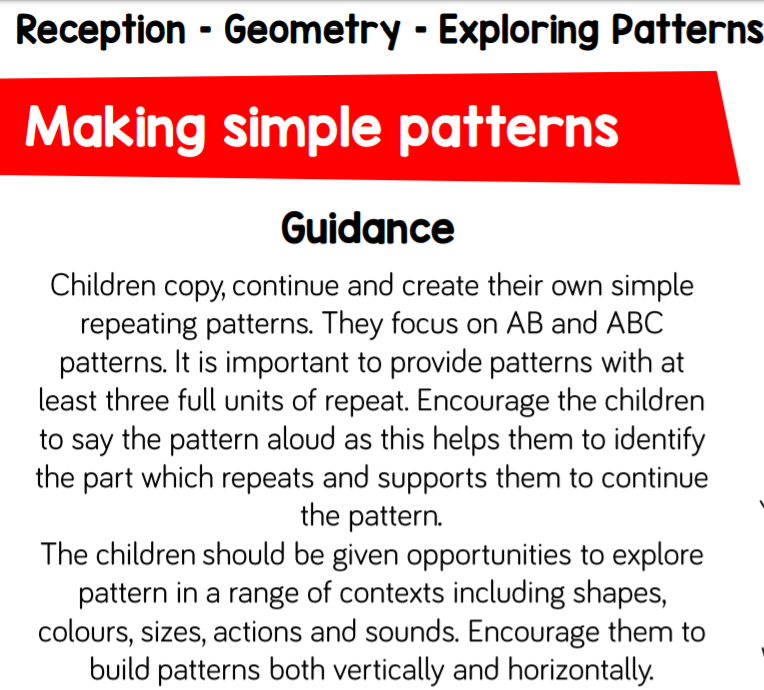 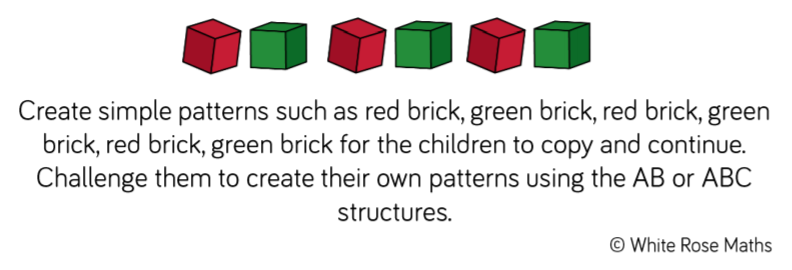 What objects can you use to make a repeating pattern? Send your patterns on Dojo!Complete the pages 20 and 21 in your Shape and Measure maths book. Maths follow-up activities will be available on your child’s Education City account and must be completed.Today is a maths day Maths day 1 – Tuesday - PatternNumberBlocks Pattern Palace https://www.youtube.com/watch?v=bT7282PUKnY What objects can you use to make a repeating pattern? Send your patterns on Dojo!Complete the pages 20 and 21 in your Shape and Measure maths book. Maths follow-up activities will be available on your child’s Education City account and must be completed.Today is a maths day Maths day 1 – Tuesday - PatternNumberBlocks Pattern Palace https://www.youtube.com/watch?v=bT7282PUKnY What objects can you use to make a repeating pattern? Send your patterns on Dojo!Complete the pages 20 and 21 in your Shape and Measure maths book. Maths follow-up activities will be available on your child’s Education City account and must be completed.Power of Reading / TopicWe will read the story up to a point. After watching the video, discuss the different types of buckets that Billy has looked at. What might you see on a farm bucket? A football bucket? Ask the children what kind of bucket they would have if they could choose a bucket. Draw out and support children in using descriptive vocabulary in visualising and describing their bucket.This week’s English writing challenge is to discuss and write what would be in your bucket and why?Power of Reading / TopicWe will read the story up to a point. After watching the video, discuss the different types of buckets that Billy has looked at. What might you see on a farm bucket? A football bucket? Ask the children what kind of bucket they would have if they could choose a bucket. Draw out and support children in using descriptive vocabulary in visualising and describing their bucket.This week’s English writing challenge is to discuss and write what would be in your bucket and why?WednesdayToday is a phonics dayPhonics day 2 - WednesdayWatch the video  https://www.youtube.com/watch?v=eCVcdFN-Ov0Ask your child to read and write the words on their whiteboard. As an extra challenge, write a simple sentence using one or more of the words.Phonics follow-up activities will be available on your child’s Education City account and must be completed.DfE daily phonics are showing live on YouTube at 10am. https://www.youtube.com/channel/UCP_FbjYUP_UtldV2K_-niWwToday is a phonics dayPhonics day 2 - WednesdayWatch the video  https://www.youtube.com/watch?v=eCVcdFN-Ov0Ask your child to read and write the words on their whiteboard. As an extra challenge, write a simple sentence using one or more of the words.Phonics follow-up activities will be available on your child’s Education City account and must be completed.DfE daily phonics are showing live on YouTube at 10am. https://www.youtube.com/channel/UCP_FbjYUP_UtldV2K_-niWwToday is a phonics dayPhonics day 2 - WednesdayWatch the video  https://www.youtube.com/watch?v=eCVcdFN-Ov0Ask your child to read and write the words on their whiteboard. As an extra challenge, write a simple sentence using one or more of the words.Phonics follow-up activities will be available on your child’s Education City account and must be completed.DfE daily phonics are showing live on YouTube at 10am. https://www.youtube.com/channel/UCP_FbjYUP_UtldV2K_-niWw1.  Draw a template of a bucket and the children       can use any writing material to decorate their bucket however they feel necessary. Ask your child to explain why they have decorated their buckets the way they have. Adults to write reasons why and send via Dojo.This week’s English writing challenge is to discuss and write what would be in your bucket and why?1.  Draw a template of a bucket and the children       can use any writing material to decorate their bucket however they feel necessary. Ask your child to explain why they have decorated their buckets the way they have. Adults to write reasons why and send via Dojo.This week’s English writing challenge is to discuss and write what would be in your bucket and why?ThursdayToday is a maths dayMaths day 2 – Thursday PatternDraw a template for a sea snake in your child’s book. Using their paints or coloured pencils, ask them to choose two colours to make a repeating pattern on the snake. Then, draw another and challenge them to use three colours or shapes, such as square, circle, triangle, square, circle, and triangle.  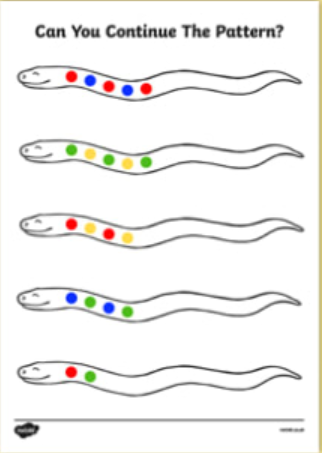 Maths follow-up activities will be available on your child’s Education City account and must be completed.Today is a maths dayMaths day 2 – Thursday PatternDraw a template for a sea snake in your child’s book. Using their paints or coloured pencils, ask them to choose two colours to make a repeating pattern on the snake. Then, draw another and challenge them to use three colours or shapes, such as square, circle, triangle, square, circle, and triangle.  Maths follow-up activities will be available on your child’s Education City account and must be completed.Today is a maths dayMaths day 2 – Thursday PatternDraw a template for a sea snake in your child’s book. Using their paints or coloured pencils, ask them to choose two colours to make a repeating pattern on the snake. Then, draw another and challenge them to use three colours or shapes, such as square, circle, triangle, square, circle, and triangle.  Maths follow-up activities will be available on your child’s Education City account and must be completed.We will post a photo of the page when Billy peers into his bucket and sees a rock pool. Have the children ever seen a rock pool before? Have the children ever been rock pooling when they have been to the beach. https://www.youtube.com/watch?v=o2dAISu4IfY Show the children the video of a rock pool and include- crab, hermit crab, small fish, limpits, cockles and star fish. Encourage the children to name the different creatures they can see. Work with the children to name the other creatures. This week’s English writing challenge is to discuss and write what would be in your bucket and why?We will post a photo of the page when Billy peers into his bucket and sees a rock pool. Have the children ever seen a rock pool before? Have the children ever been rock pooling when they have been to the beach. https://www.youtube.com/watch?v=o2dAISu4IfY Show the children the video of a rock pool and include- crab, hermit crab, small fish, limpits, cockles and star fish. Encourage the children to name the different creatures they can see. Work with the children to name the other creatures. This week’s English writing challenge is to discuss and write what would be in your bucket and why?FridayToday is a topic dayListen to the linked story told by Miss Clough. Video will be on the class story.      2. Listen to the questions asked by Miss Clough and discuss them with your child.      3. Today is the last opportunity to finish any tasks set on Education City to gain extra Dojo points.      4. Look at the images of rock pools. Can the children name the different features? Research rock pool features and scientific    vocabulary used for those features. Using your paints or coloured pencils draw and label a rock pool.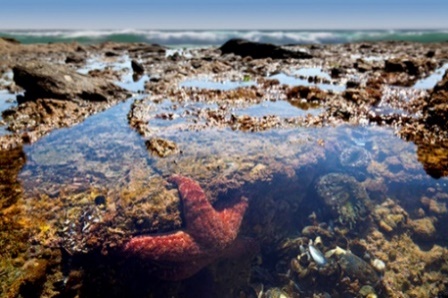 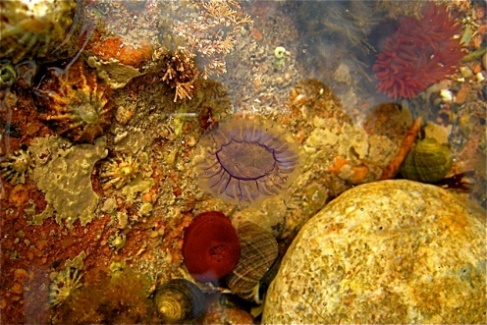 Today is a topic dayListen to the linked story told by Miss Clough. Video will be on the class story.      2. Listen to the questions asked by Miss Clough and discuss them with your child.      3. Today is the last opportunity to finish any tasks set on Education City to gain extra Dojo points.      4. Look at the images of rock pools. Can the children name the different features? Research rock pool features and scientific    vocabulary used for those features. Using your paints or coloured pencils draw and label a rock pool.Today is a topic dayListen to the linked story told by Miss Clough. Video will be on the class story.      2. Listen to the questions asked by Miss Clough and discuss them with your child.      3. Today is the last opportunity to finish any tasks set on Education City to gain extra Dojo points.      4. Look at the images of rock pools. Can the children name the different features? Research rock pool features and scientific    vocabulary used for those features. Using your paints or coloured pencils draw and label a rock pool.Today is a topic dayListen to the linked story told by Miss Clough. Video will be on the class story.      2. Listen to the questions asked by Miss Clough and discuss them with your child.      3. Today is the last opportunity to finish any tasks set on Education City to gain extra Dojo points.      4. Look at the images of rock pools. Can the children name the different features? Research rock pool features and scientific    vocabulary used for those features. Using your paints or coloured pencils draw and label a rock pool.Today is a topic dayListen to the linked story told by Miss Clough. Video will be on the class story.      2. Listen to the questions asked by Miss Clough and discuss them with your child.      3. Today is the last opportunity to finish any tasks set on Education City to gain extra Dojo points.      4. Look at the images of rock pools. Can the children name the different features? Research rock pool features and scientific    vocabulary used for those features. Using your paints or coloured pencils draw and label a rock pool.